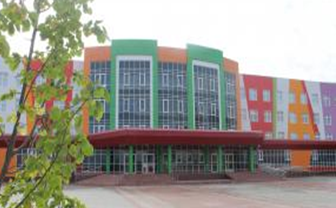 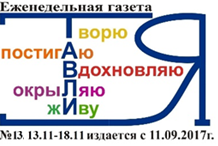 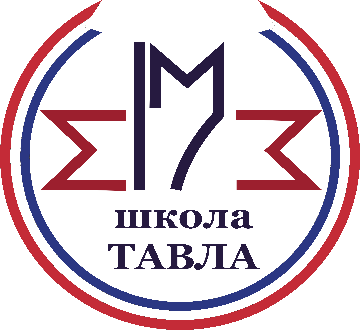 Со 2 по 16 декабря 2019 года в Центре образования «Тавла» проводилась неделя начальных классов (2-3 классы) «Путешествие в страну знаний». Девиз недели: «По лесенке знаний мы будем шагать, чему научились должны показать».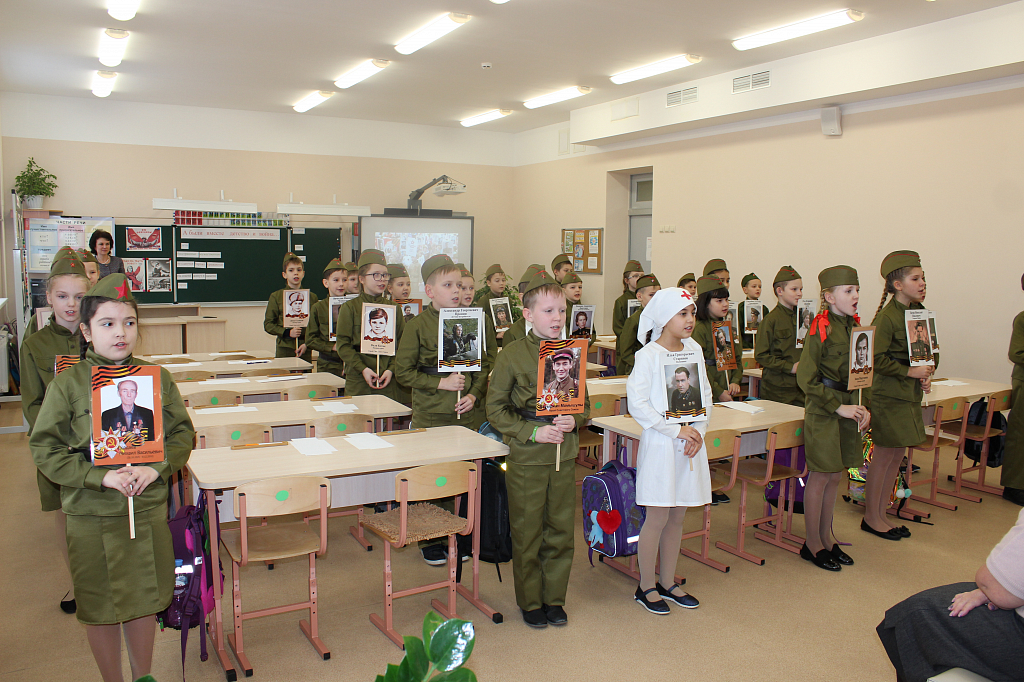    В рамках недели были проведены мероприятия: 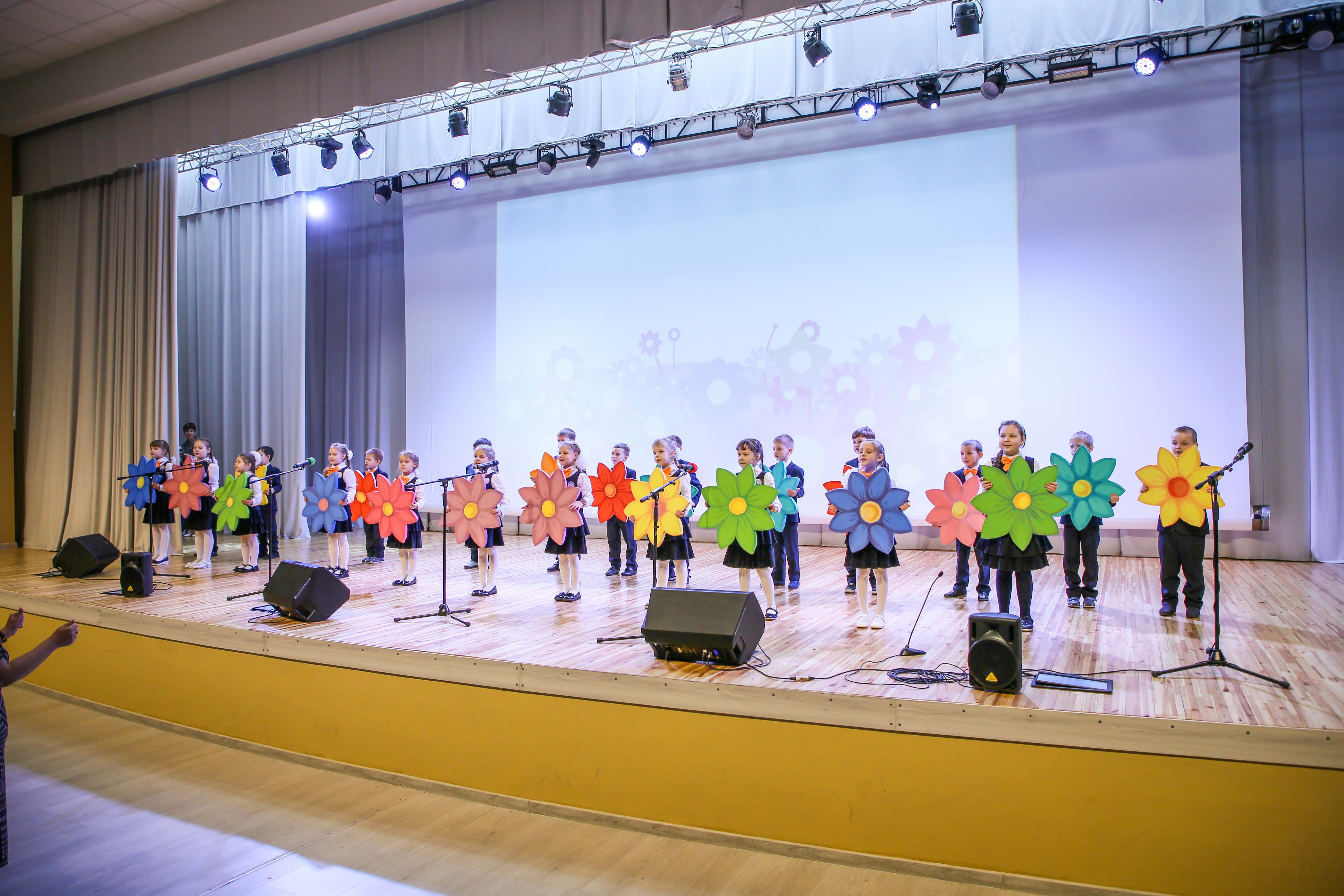 - оформление выставки по правилам дорожного движения;- олимпиада по математике и русскому языку;- конкурс по математике «Эрудит»;- конкурс проектов и творческих работ «Цветные фразеологизмы»;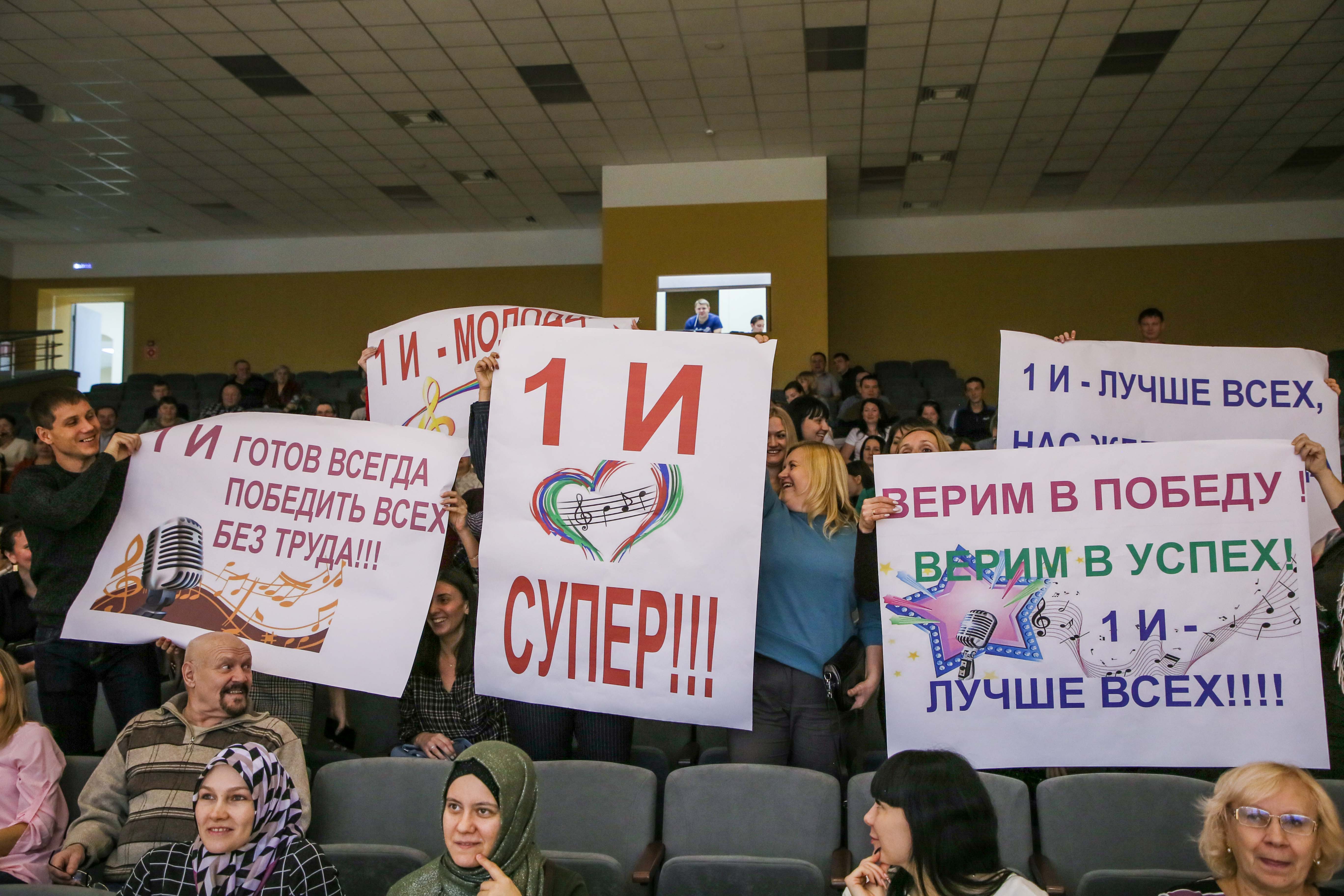 - конкурс проектов и рисунков «Красная книга» и «Здоровая планета»;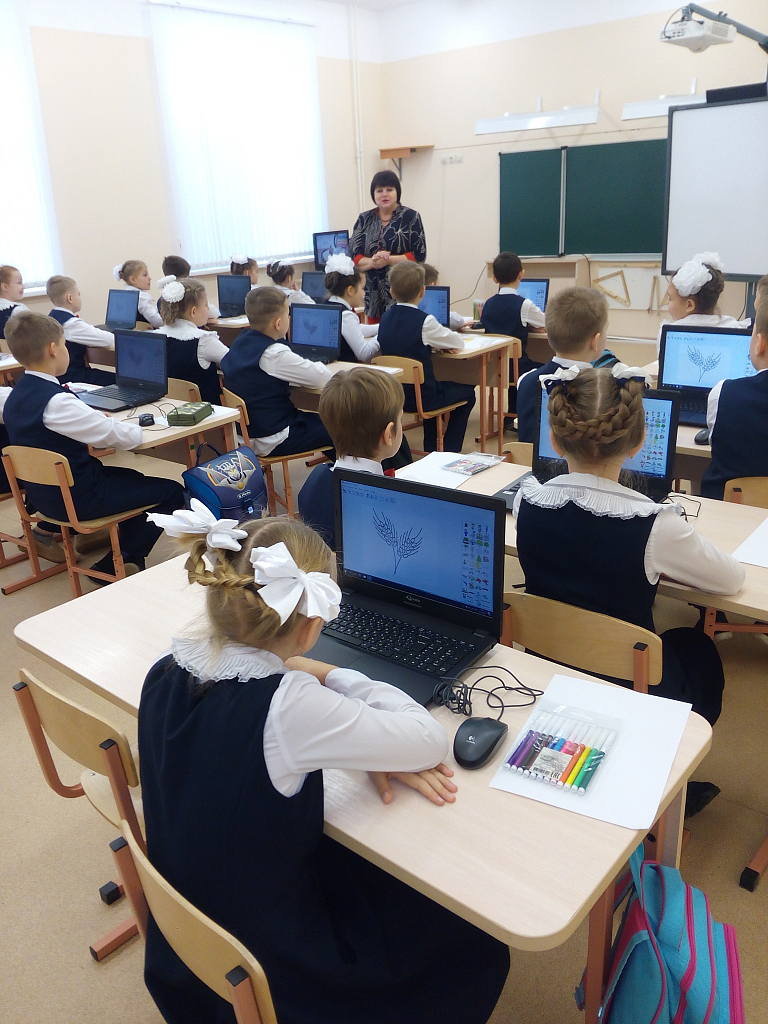 - конкурс каллиграфии «Красная строка»;   Все учителя показали открытые уроки и внеклассные мероприятия. Ребята остались довольны и вновь получили высокую мотивацию к учёбе.Можно с уверенностью сказать, что предметная неделя прошла в атмосфере творчества, сотрудничества и показала высокую результативность работы педагогов начальной школы.   Традиционно в нашей школе проходит конкурс хоров среди 1-ых классов. «Поющие Тавлята» К мероприятию ребята начали готовиться заранее и нередко, в классах, можно было заметить, как классы с энтузиазмом готовятся. Каждый класс готовился основательно: учили слова, создавали костюмы, репетировали и инсценировали выбранную песню.    Все классы произвели на жюри большое впечатление, ведь у каждого хора была своя «изюминка».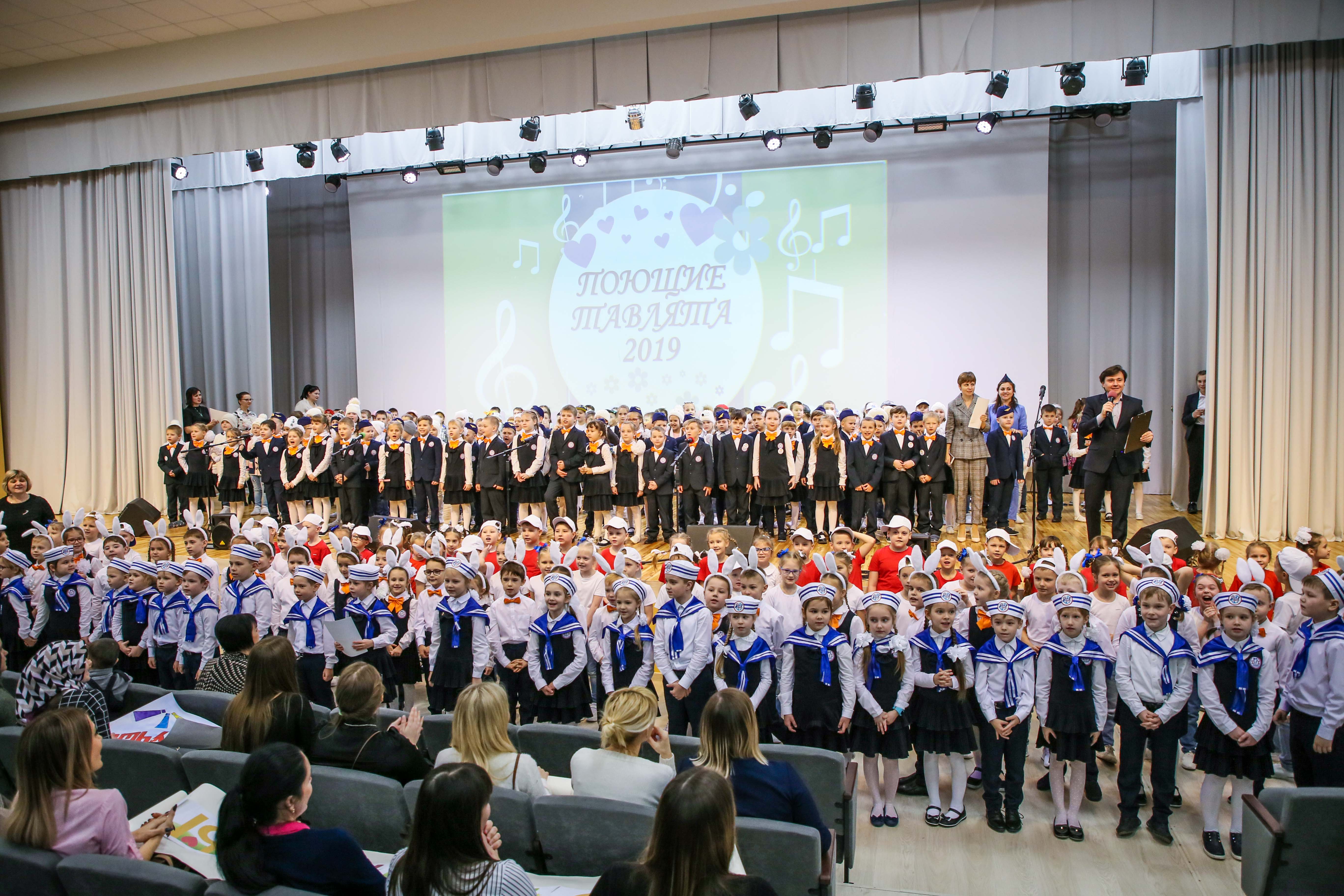    Спасибо всем участникам за чудесный праздник, за яркие номера. Особая благодарность родителям, активно поддержавшим детей!                  ааааааааааПраздник получился на славу! 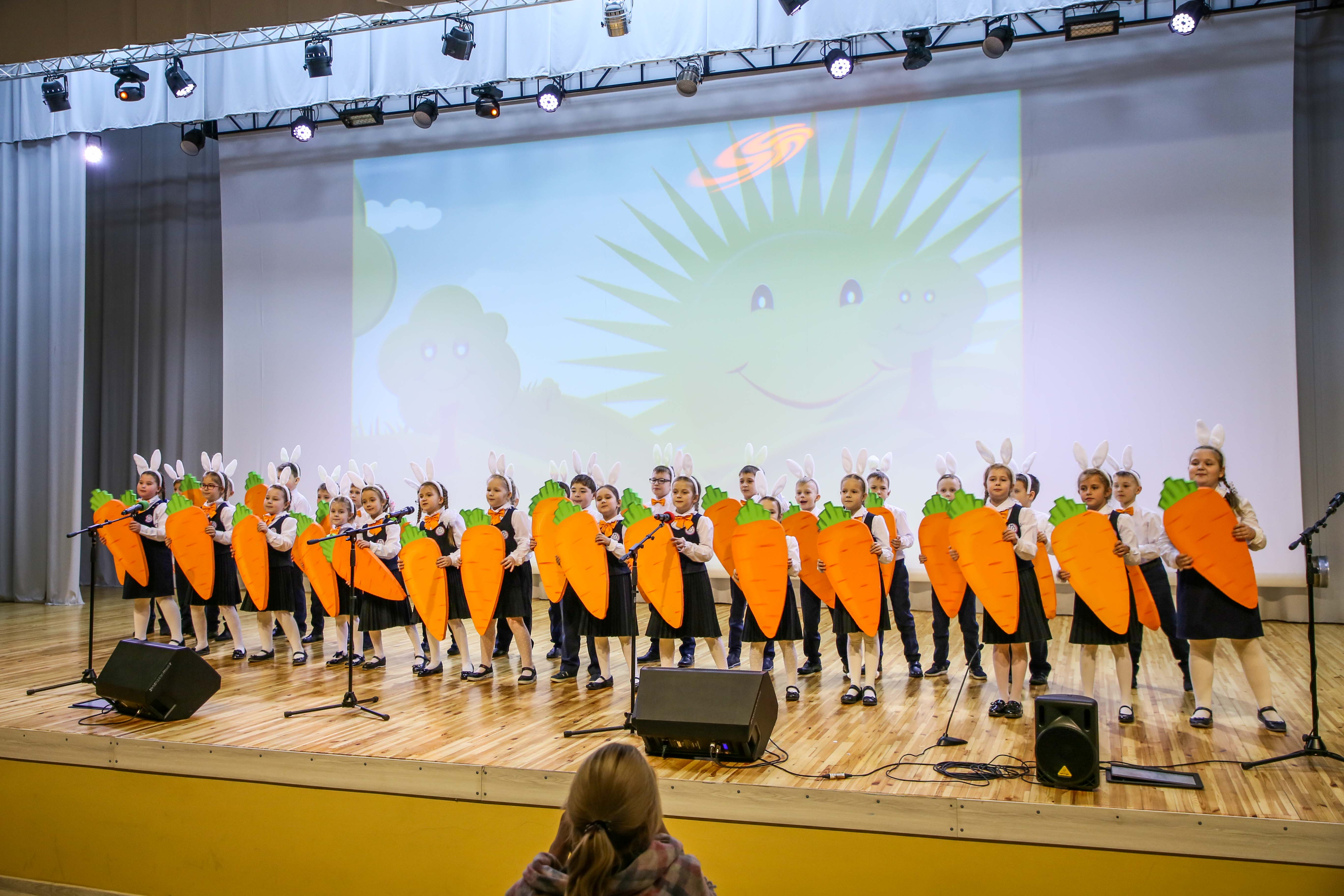      Проектная платформа КосмОдис – это онлайн-площадка, предоставляющая возможности выполнения практико-ориентированных проектов, обучающихся на всех этапах – от выбора темы до написания отчета по проделанной работе.     ьььЭто становится возможным благодаря объединению: решений в сфере IT-технологий, созданию глобального сообщества обучающихся, педагогов, привлеченных специалистов сфер науки и бизнеса, а также использованию адаптированной для школьников методологии управления проектами. 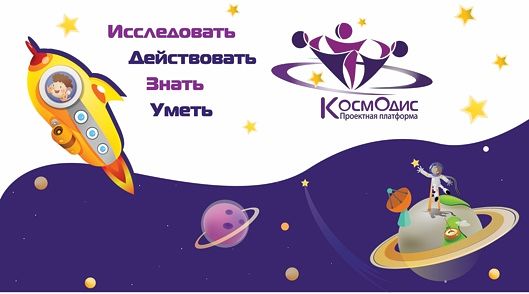 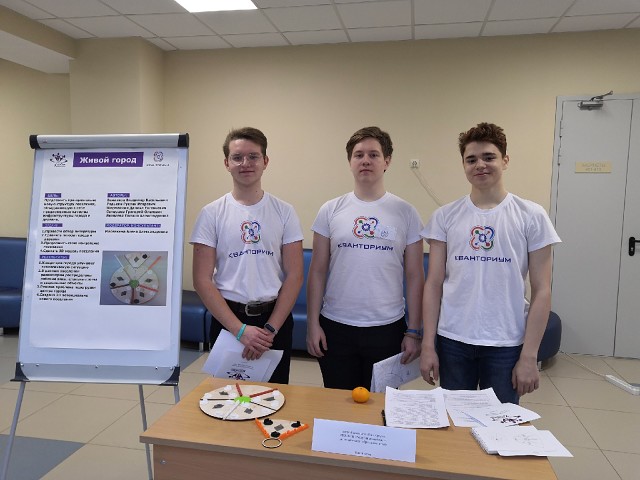 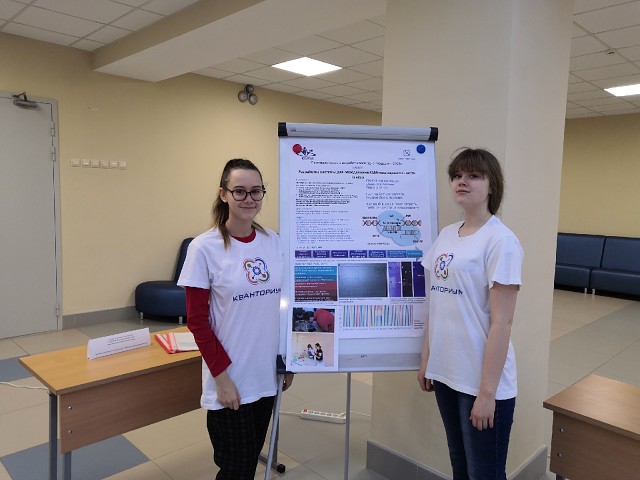 В этом году наша школа «Центр        образования   «Тавла» - СОШ №17» стала площадкой очного этапа конкурса.Победителями очного этапа конкурса стали:Проект «Живой город»Автор - Земляков Владимир Васильевичкоманда: Родькин Руслан Игоревич, Селдушев Григорий Олегович, Ширманкин Даниил Евгеньевич, Яковлева Полина Александровнаруководитель: Масейкина А. А.Проект «Wetland-система»Автор - Кинякина Яна Николаевнаруководитель: Масейкина А. А.Проект «Разработка системы для определенияPAM-последовательности in vitro»Автор - Клименова Евгения Андреевнаруководитель: Сидоров Д. И.21-22 декабря во Дворце водных видов спорта прошли городские и республиканские соревнования по подводному спорту, посвященные «Дню спасателя». Честь нашей школы защищали 32 спортсмена из 2, 3, 4, 5, 6, 7 и 9-х классов. Из них 23 учащихся выполнили новые разряды: 1 – первый взрослый, 1 – 2 взрослый, 4 – 3 взрослый, 5 – 1 юношеский, 6 – 2 юношеский, 7 – 3 юношеский.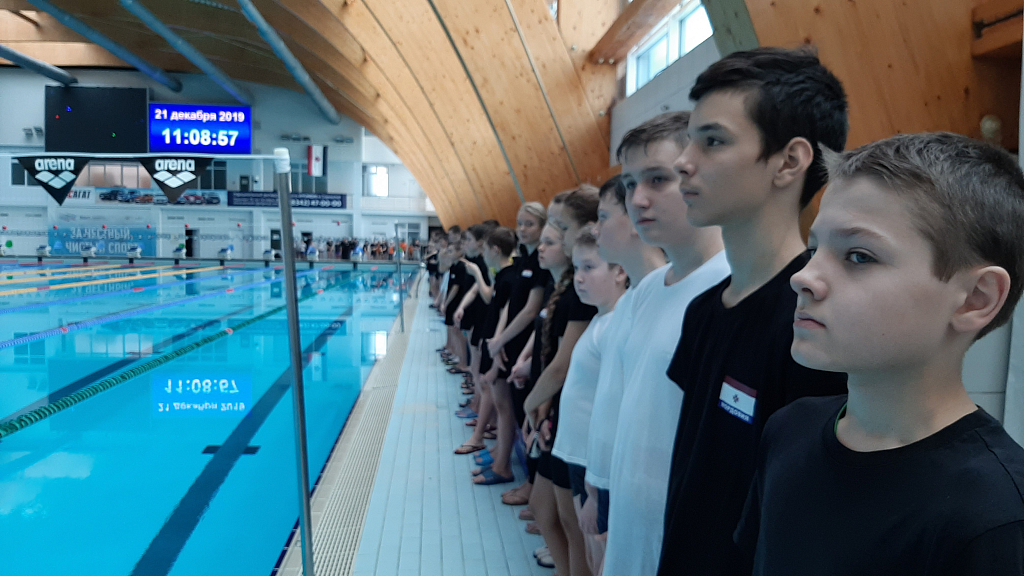 Титова Алина (6 В) – 1 место (50 метров – классические ласты), 1 место (100 метров – классические ласты);Гончарова Дарья (5 В) – 2 место (50 метров – классические ласты);Антипов Артем (6 В) – 2 место (50 метров – классические ласты);Потанин Андрей (9 А) – 1 место (50 метров – классические ласты), 2 место (100 метров – классические ласты), 2 место (полоса препятствий – дайвинг);Старцев Егор (5 А) – 3 место (100 метров – классические ласты).МОЛОДЦЫ! ТАК ДЕРЖАТЬ!!!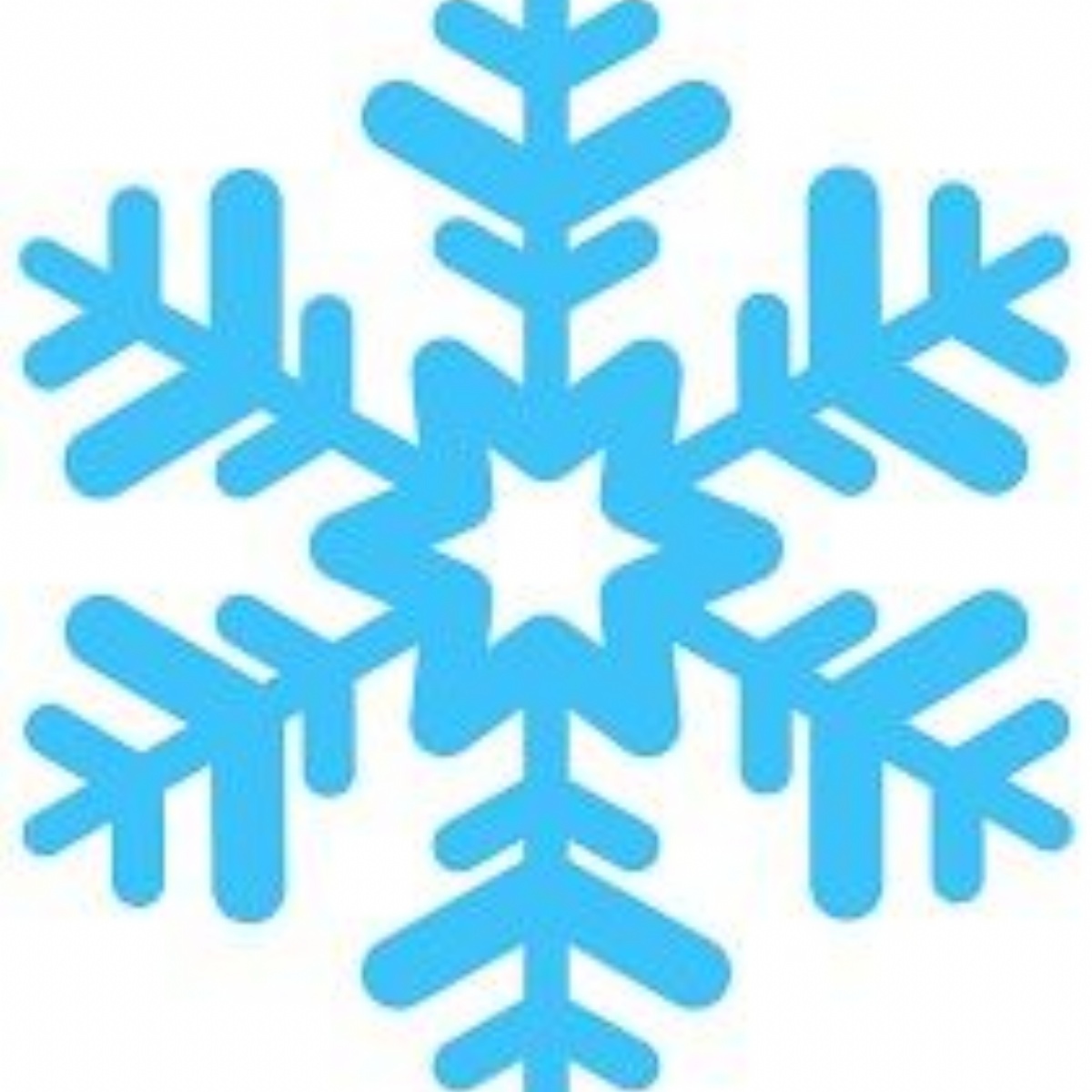 Дорогой Вы наш учитель,Дед Мороз пусть к Вам придетИ всё то, что захотите,Вам в подарок принесет.Пусть желанья все исполнитИ удачей наградит,Чудесами жизнь наполнит,Все недуги исцелит!Ученики 6А класса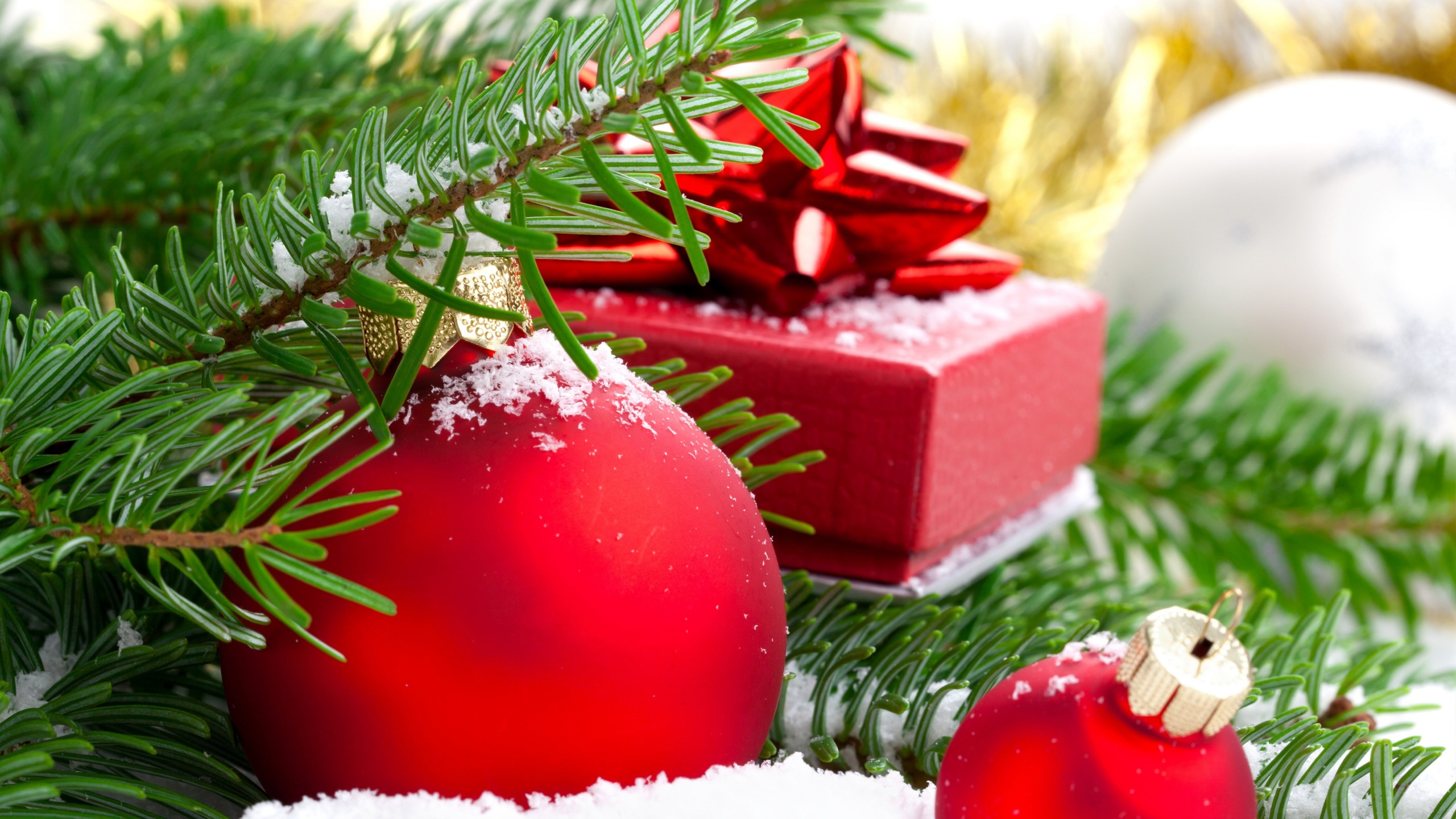 Редактор, компьютерная вёрстка, дизайн:обучающиеся 6 «А» классаКорреспонденты: обучающиеся 6 «А» классаОтпечатано в типографииМОУ «ЦО «Тавла» – СОШ №17».Тираж: 65 экземпляров